Publicado en Ibiza el 25/04/2018 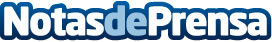 Boatsetter, el Airbnb de los barcos, compra el mayor operador chárter de barcos y yates en IbizaCon la adquisición de Smart Charter Ibiza, Boatsetter afianza su liderazgo como marketplace global de alquiler de barcos
Datos de contacto:Jorge CabréOficina Central en Fort Lauderdale, Florida. EE.UU.(+1) 3057732095Nota de prensa publicada en: https://www.notasdeprensa.es/boatsetter-el-airbnb-de-los-barcos-compra-el-mayor-operador-charter-de-barcos-y-yates-en-ibiza Categorias: Internacional Baleares Nautica Turismo E-Commerce http://www.notasdeprensa.es